Если у вас браузер Internet Explorer 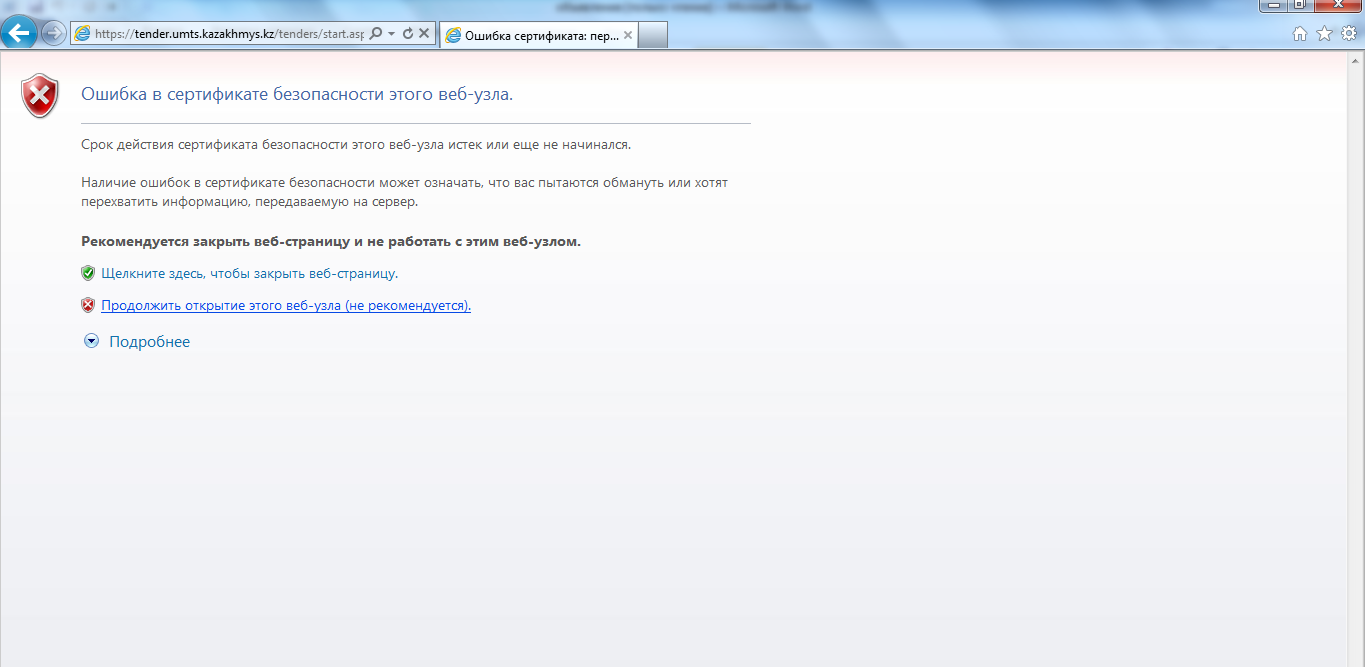 Для  устранения данной проблемы просим вас нажать на кнопку  «Продолжить открытие этого веб-узла (не рекомендуется)»  и продолжить работу в обычном порядке.браузер Google Chrome 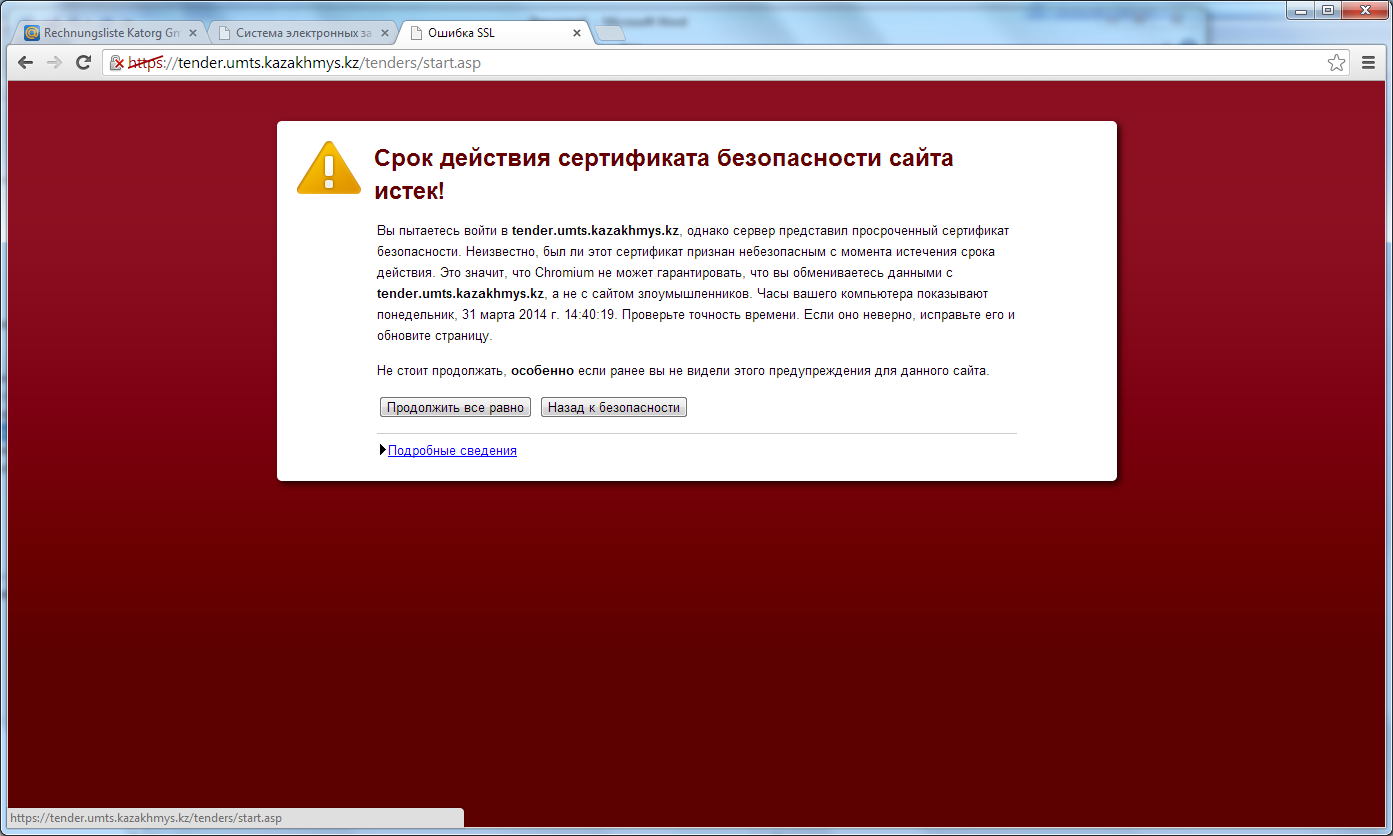 Для  устранения данной проблемы просим вас нажать на кнопку  «Продолжить  все равно»  и продолжать работу в обычном порядке.браузер Mozilla Firefox 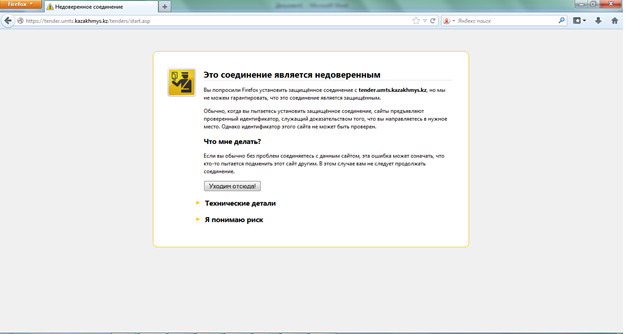 Для  устранения данной проблемы просим вас нажать на кнопку  «Я понимаю риск», добавить сайт в исключение,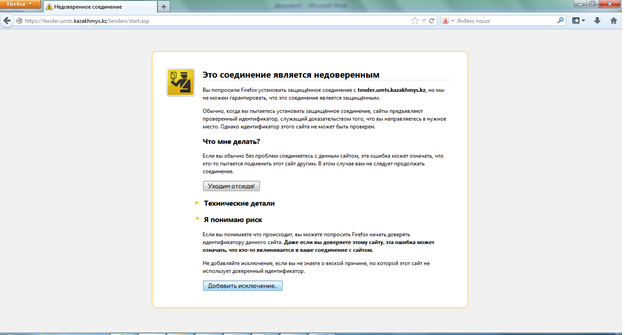 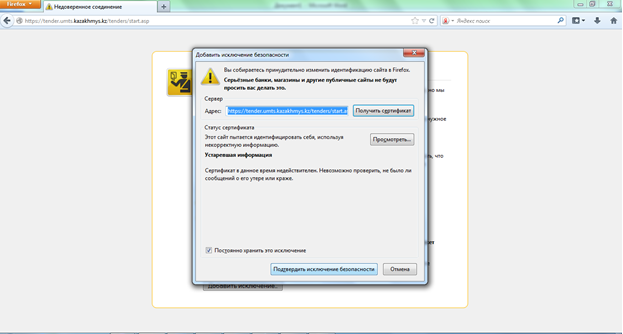 нажать кнопку «Подтвердить исключение безопасности» и продолжать работу в обычном порядке